Basenowe liny toroweCechy produktu:średnica dysków: Ø 100mmdługości: 25m ilość sztuk: 5ciężar: ok. 35kgkolory naprzemiennie: biały, niebieski, czerwony (kolorystyka rekomendowana przez FINA)linki stalowe 4mm ze stali nierdzewnej AISI316 zakończone sprężyną i mechanizmem napinającymmateriał dysków: polietylen z domieszką stabilizatora UV w ilości min. 8000ppmUwaga:Liny powinny w pełni zapobiegać powstawaniu fal, tj. zapewnić efektywność w tej kwestii poprzez wykorzystanie technologii “Flow through” – umożliwiającej przepływ wody przez krążki w połączeniu z ich odpowiednią wagą. Wymagane referencje i certyfikaty Polskiego Związku Pływackiego oraz Narodowego Instytutu Zdrowia Publicznego PZH – Państwowy Instytut Badawczy.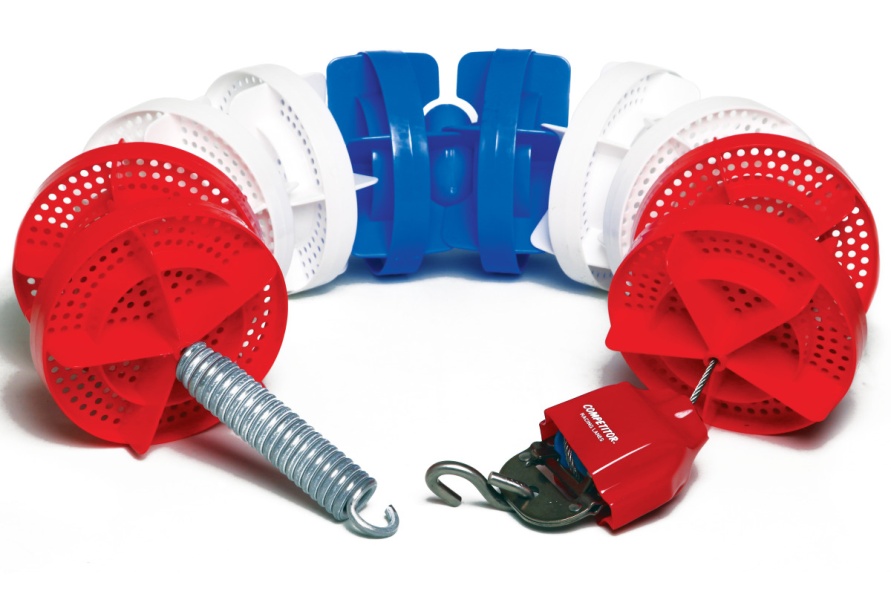 